SYNDICAT RÉGIONAL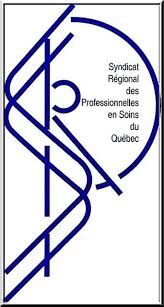 DES PROFESSIONNELLES EN SOINSDU QUÉBEC5630, rue Hochelaga, Montréal (Québec) H1N 3L7Téléphone (514)379-6030 * Télécopieur : (514) 379-3141Courriel : information@srpsq.org * www.srpsq.orgCOMPTE DE DÉPENSESS.V.P. REMPLIR EN LETTRE MOULÉES
*Annexer reçus                                                                                                           TOTAL DES DÉPENSES : DATEOBJET DE LA RÉUNIONLIEUFRAIS DE DÉPLACEMENT (date)FRAIS DE DÉPLACEMENT (date)FRAIS DE DÉPLACEMENT (date)ESPACE RÉSERVÉ À LA COMPTABILITÉTOTAL KMESPACE RÉSERVÉ À LA COMPTABILITÉTOTAL KMESPACE RÉSERVÉ À LA COMPTABILITÉTOTAL KMESPACE RÉSERVÉ À LA COMPTABILITÉTOTAL KMMÉTRO/AUTOBUS/TRAIN*MÉTRO/AUTOBUS/TRAIN*MÉTRO/AUTOBUS/TRAIN*ESPACE RÉSERVÉ À LA COMPTABILITÉTOTAL KMESPACE RÉSERVÉ À LA COMPTABILITÉTOTAL KMESPACE RÉSERVÉ À LA COMPTABILITÉTOTAL KMESPACE RÉSERVÉ À LA COMPTABILITÉTOTAL KMAUTO – KM PAR JOURAUTO – KM PAR JOURAUTO – KM PAR JOURX 0.$AUTO – KM PAR JOURAUTO – KM PAR JOURAUTO – KM PAR JOURNom des passagers : Nom des passagers : Nom des passagers : Nom des passagers : Date(s) :Date(s) :STATIONNEMENT*STATIONNEMENT*STATIONNEMENT*TOTAL :TOTAL :TOTAL :TOTAL :AUTRES : (préciser)AUTRES : (préciser)AUTRES : (préciser)TOTAL :TOTAL :TOTAL :TOTAL :FRAIS DE SÉJOUR  (date)TOTAL :DÉJEUNERTOTAL :DINERTOTAL :SOUPERTOTAL :COUCHERTOTAL :FRAIS SUPPLÉMENTAIES DE GARDERIE : *TOTAL :AUTRES(EXPLICATION DE LA RÉCLAMATION) : *TOTAL :Nom :Nom :Adresse :Adresse :Adresse :Adresse :Adresse :NAS :Tél. rés. :Tél. rés. :Tél. rés. :Tél. Cel. :Tél. Cel. :NOM DE L’ÉTABLISSEMENT :NOM DE L’ÉTABLISSEMENT :NOM DE L’ÉTABLISSEMENT :NOM DE L’ÉTABLISSEMENT :NOM DE L’ÉTABLISSEMENT :NOM DE L’ÉTABLISSEMENT :SIGNATURE :SIGNATURE :SIGNATURE :SIGNATURE :ESPACE RÉSERVÉ À LA COMPTABILITÉESPACE RÉSERVÉ À LA COMPTABILITÉESPACE RÉSERVÉ À LA COMPTABILITÉESPACE RÉSERVÉ À LA COMPTABILITÉESPACE RÉSERVÉ À LA COMPTABILITÉESPACE RÉSERVÉ À LA COMPTABILITÉESPACE RÉSERVÉ À LA COMPTABILITÉESPACE RÉSERVÉ À LA COMPTABILITÉESPACE RÉSERVÉ À LA COMPTABILITÉESPACE RÉSERVÉ À LA COMPTABILITÉESPACE RÉSERVÉ À LA COMPTABILITÉESPACE RÉSERVÉ À LA COMPTABILITÉESPACE RÉSERVÉ À LA COMPTABILITÉESPACE RÉSERVÉ À LA COMPTABILITÉESPACE RÉSERVÉ À LA COMPTABILITÉESPACE RÉSERVÉ À LA COMPTABILITÉDATE :DATE :DATE :CHÈQUE :CHÈQUE :MONTANT APPROUVÉ :MONTANT APPROUVÉ :